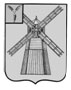 АДМИНИСТРАЦИЯ ПИТЕРСКОГО МУНИЦИПАЛЬНОГО РАЙОНА САРАТОВСКОЙ ОБЛАСТИП О С Т А Н О В Л Е Н И Еот 01 октября 2020 года №254с. ПитеркаОб утверждении административного регламента по предоставлению муниципальной услуги «Заключение соглашений о перераспределении земельных участков (земель), находящихся в государственной или муниципальной собственности, и земельных участков, находящихся в частной собственности»                                                                                                      В соответствии с Земельным кодексом Российской Федерации от 25 октября 2001 года   № 136-ФЗ, на основании постановления администрации Питерского муниципального района от 22 марта 2019 года № 94 «О разработке административных регламентов», руководствуясь Уставом Питерского муниципального района Саратовской области, администрация муниципального районаПОСТАНОВЛЕТ:1. Утвердить административный регламент по предоставлению муниципальной услуги «Заключение соглашений о перераспределении земельных участков (земель), находящихся в государственной или муниципальной собственности, и земельных участков, находящихся в частной собственности» согласно приложению.2. Настоящее постановление вступает в силу со дня его опубликования на официальном сайте администрации Питерского муниципального района в информационно-телекоммуникационной сети «Интернет» по адресу: http://питерка.рф/.3. Контроль за исполнением настоящего постановления возложить на заместителя главы администрации Питерского муниципального района по экономике, управлению имуществом и закупкам. И.о. главы муниципального района                                                   О.Е. ЧиженьковПриложение к постановлению администрации муниципального района от 01 октября 2020 года №254Административный регламент по предоставлению муниципальной услуги «Заключение соглашений о перераспределении земельных участков (земель), находящихся в государственной или муниципальной собственности, и земельных участков, находящихсяв частной собственности»2.1. Наименование муниципальной услуги – заключение соглашений о перераспределении земельных участков (земель), находящихся в государственной или муниципальной собственности, и земельных участков, находящихся в частной собственности.2.2. Наименование органа, предоставляющего муниципальную услугуМуниципальная услуга предоставляется отделом по земельно-правовым и имущественным отношениям администрации Питерского муниципального района (далее - Отдел).Заявление подается на имя Главы Питерского муниципального района.Прием заявлений, поданных заявителем одним из способов, предусмотренных пунктом 1.5 настоящего административного регламента, осуществляет Отдел. Решение об утверждении схемы расположения земельного участка или земельных участков на кадастровом плане территории в целях перераспределения земель и (или) земельных участков, находящихся в государственной или муниципальной собственности, и земельных участков, находящихся в частной собственности, от имени администрации Питерского муниципального района принимает Глава Питерского муниципального района в форме муниципального правового акта - постановления администрации Питерского муниципального района.Решение об отказе в заключении соглашения о перераспределении земель и(или) земельных участков, находящихся в государственной или муниципальной собственности, и земельных участков, находящихся в частной собственности (далее - соглашение о перераспределении земель и (или) земельных участков), от имени администрации Питерского муниципального района принимает Глава Питерского муниципального района  в форме муниципального правового акта - постановления администрации Питерского муниципального района.Уведомления о получении (возврате, оставлении без рассмотрения) заявления от имени администрации Питерского муниципального района подписывает Глава Питерского муниципального района.Письмо, содержащее согласие на заключение соглашения о перераспределении земель и (или) земельных участков в соответствии с утвержденным проектом межевания территории от имени администрации Питерского муниципального района подписывает глава Питерского муниципального района.Соглашение о перераспределении земель и (или) земельных участков от имени Питерского муниципального района подписывает Глава Питерского муниципального района.В целях получения документов, предусмотренных пунктом 2.5.7 настоящего административного регламента, Отдел осуществляет межведомственное информационное взаимодействие с Федеральной налоговой службой России, Управлением Федеральной службы государственной регистрации, кадастра и картографии по Саратовской области, филиалом Федерального государственного бюджетного учреждения «Федеральная кадастровая палата Росреестра» по Саратовской области.В соответствии со статьей 7.2 Федерального закона от 27 июля 2010 года № 210-ФЗ «Об организации предоставления государственных и муниципальных услуг» межведомственное информационное взаимодействие осуществляется в форме:- межведомственного запроса о предоставлении документов и информации, которые находятся в распоряжении государственных органов, органов местного самоуправления либо подведомственных им организаций, за исключением документов, включенных в перечень, определенный частью 6 статьи 7 Федерального закона от 27 июля 2010 года № 210–ФЗ «Об организации предоставления государственных и муниципальных услуг» (далее – межведомственный запрос);- осуществления действий, в том числе согласований, необходимых для получения муниципальной услуги и связанных с обращением в государственные органы, органы местного самоуправления либо подведомственные им организации, за исключением действий, связанных с получением услуг, включенных в перечень, указанный в части 1 статьи 9 Федерального закона от 27 июля 2010 года № 210-ФЗ «Об организации предоставления государственных и муниципальных услуг».2.3. Срок предоставления муниципальной услугиСрок предоставления муниципальной услуги по правилам статьи 191 Гражданского кодекса Российской Федерации начинает исчисляться со дня, следующего после дня приема заявления. Днем приема заявления считается дата регистрации поступившего заявления в администрацию Питерского муниципального района. Если последний день срока предоставления муниципальной услуги приходится на нерабочий праздничный или выходной день, днем окончания срока предоставления муниципальной услуги считается ближайший следующий за ним рабочий день. В соответствии с пунктом 7 статьи 39.29 Земельного кодекса Российской Федерации возврат заявления заявителю при наличии оснований, предусмотренных пунктом 2.8 настоящего административного регламента, осуществляется в течение десяти дней со дня его поступления в администрацию муниципального района.В соответствии с пунктом 8 статьи 39.29 Земельного кодекса Российской Федерации:- принятие решения об утверждении схемы расположения земельного участка или земельных участков на кадастровом плане территории;- направление заявителю согласия на заключение соглашения о перераспределении земель и (или) земельных участков в соответствии с утверждённым проектом межевания территории; - принятие решения об отказе в заключении соглашения о перераспределении земель и (или) земельных участков - при наличии оснований, предусмотренных пунктом 2.8 настоящего административного регламента, осуществляется в срок не более чем тридцать дней со дня поступления заявления в Отдел  (в соответствии с пунктом 3.5 Федерального закона от 25.11.2001 года № 137-ФЗ «О введении в действие Земельного кодекса Российской Федерации» - в срок не более сорока пяти дней со дня поступления заявления в Отдел в случае направления схемы расположения земельного участка, в соответствии с которой предстоит образовать земельный участок. В соответствии с пунктом 13 статьи 39.29 Земельного кодекса Российской Федерации подписанные экземпляры проекта соглашения о перераспределении земель и (или) земельных участков направляются заявителю для подписания в срок не более чем тридцать дней со дня предоставления заявителем в Отдел выписки из Единого государственного реестра недвижимости об основных характеристиках и зарегистрированных правах на объект недвижимости земельный участок или земельных участков, образуемых в результате перераспределения.2.4. Правовые основания для предоставления муниципальной услугиИнформация о перечне правовых оснований предоставления муниципальной услуги размещена на официальном сайте администрации Питерского муниципального района в информационном- телекоммуникационной сети «Интернет» по адресу: http://питерка.рф/.2.5. Перечень документов, необходимых для предоставления муниципальной услуги2.5.1. Для предоставления муниципальной услуги в соответствии с пунктами 3, 13 статьи 39.29, пунктом 4 статьи 11.2 Земельного кодекса Российской Федерации необходимы следующие документы:а) заявление:- содержащее сведения, предусмотренные приложением 1 к настоящему административному регламенту;- соответствующее требованиям к порядку, способам направления и формату заявлений, определенных приказом Минэкономразвития Российской Федерации № 7 (для заявления, представленного в форме электронного документа); б) копии правоустанавливающих или правоудостоверяющих документов на земельный участок, принадлежащий получателю муниципальной услуги (в случае если право собственности на него не зарегистрировано в Едином государственном реестре прав на недвижимое имущество и сделок с ним);в) схема расположения земельного участка или земельных участков на кадастровом плане территории (в случае если отсутствует проект межевания территории, в границах которой осуществляется перераспределение земель и (или) земельных участков);г) документ, подтверждающий полномочия представителя получателя муниципальной услуги, если с заявлением обращается представитель получателя муниципальной услуги; д) заверенный перевод на русский язык документов о государственной регистрации юридического лица в соответствии с законодательством иностранного государства (в случае если получателем муниципальной услуги является иностранное юридическое лицо);е) копия документа, удостоверяющего личность получателя муниципальной услуги (личность представителя получателя муниципальной услуги – в случае если заявление подается представителем получателя муниципальной услуги), в виде электронного образа (прилагается к заявлению, представленному в форме электронного документа).ж) сведения о земельном участке, находящемся в государственной (муниципальной) собственности, перераспределение которого испрашивается получателем муниципальной услуги;з) сведения о зданиях, сооружениях, расположенных на земельном участке, находящемся в государственной (муниципальной) собственности, перераспределение которого испрашивается получателем муниципальной услуги;и) сведения о правах получателя муниципальной услуги на принадлежащий ему земельный участок (в случае если право собственности на него зарегистрировано в Едином государственном реестре прав на недвижимое имущество и сделок с ним);к) кадастровый паспорт земельного участка или земельных участков, образуемых в результате перераспределения;л) согласие в письменной форме землепользователей, землевладельцев, арендаторов, залогодержателей исходных земельных участков (в случае если земельные участки, которые предлагается перераспределить, обременены правами указанных лиц, за исключением случаев, когда такое согласие не требуется, предусмотренных пунктом 4 статьи 11.2 Земельного кодекса Российской Федерации).2.5.2. Заявитель по собственной инициативе вправе представить одновременно с заявлением в виде бумажного документа копию документа, удостоверяющего его личность (для заявителя – гражданина) либо личность представителя юридического лица, копии учредительных документов (для заявителя – юридического лица).2.5.3. Документы, предусмотренные подпунктами «а», «в»-«е», «л»  пункта 2.5.1 настоящего административного регламента, представляются заявителем самостоятельно.2.5.4. Документы, предусмотренные подпунктами «б», «з» пункта 2.5.1 настоящего административного регламента, представляются заявителем самостоятельно, если указанные документы (их копии или сведения, содержащихся в нем) отсутствуют в государственных органах, органах местного самоуправления, подведомственных государственным органам или органам местного самоуправления организаций.2.5.5. Документ, предусмотренный подпунктом «к» пункта 2.5.1 настоящего административного регламента, представляется заявителем самостоятельно после обеспечения выполнения кадастровых работ и осуществления государственного кадастрового учета образуемых земельных участков.2.5.6. Документ, предусмотренный подпунктом «е» пункта 2.5.1 настоящего административного регламента, не предоставляются получателем муниципальной услуги в случае представления заявления посредством отправки через личный кабинет единого портала или регионального портала, а также подписания заявления усиленной квалифицированной электронной подписью.2.5.7. Документы (сведения), предусмотренные подпунктами «б», «ж-и» пункта 2.5.1 настоящего административного регламента, запрашиваются Отделом в порядке межведомственного информационного взаимодействия, если такие документы находятся в распоряжении государственных органов, органов местного самоуправления, подведомственных государственным органам или органам местного самоуправления организаций.2.5.8. В соответствии с пунктом 4 статьи 39.29 Земельного кодекса Российской Федерации заявитель вправе представить документы, предусмотренные пунктом 2.5.7 настоящего административного регламента, самостоятельно.2.5.9. Заявитель вправе не предоставлять документы, предусмотренные подпунктами «б-л» пункта 2.5.1 настоящего административного регламента, если их отсутствие и(или) недостоверность не указывались при первоначальном отказе в приеме документов, либо в предоставлении муниципальной услуги, за исключением случаев, предусмотренных подпунктами «а»-«г» пункта 4 части 1 статьи 7 Федерального закона от 27.07.2010 года №210-ФЗ «Об организации предоставления государственных или муниципальных услуг».2.5.10. При подаче заявления в форме электронного документа заявление и документы, прилагаемые к нему, должны отвечать требованиям, предусмотренным постановлением Правительства РФ от 25.06.2012 года № 634 «О видах электронной подписи, использование которых допускается при обращении за получением государственных и муниципальных услуг» и приказом Министерства экономического развития РФ от 14 января 2015 г. N 7 "Об утверждении порядка и способов подачи заявлений об утверждении схемы расположения земельного участка или земельных участков на кадастровом плане территории, заявления о проведении аукциона по продаже земельного участка, находящегося в государственной или муниципальной собственности, или аукциона на право заключения договора аренды земельного участка, находящегося в государственной или муниципальной собственности, заявления о предварительном согласовании предоставления земельного участка, находящегося в государственной или муниципальной собственности, заявления о предоставлении земельного участка, находящегося в государственной или..."2.6. Основания для оставления заявления без рассмотренияОснованием для оставления заявления без рассмотрения является его представление с нарушением порядка и способа подачи, утвержденных приказом Министерства экономического развития РФ от 14 января 2015 г. N 7 "Об утверждении порядка и способов подачи заявлений об утверждении схемы расположения земельного участка или земельных участков на кадастровом плане территории, заявления о проведении аукциона по продаже земельного участка, находящегося в государственной или муниципальной собственности, или аукциона на право заключения договора аренды земельного участка, находящегося в государственной или муниципальной собственности, заявления о предварительном согласовании предоставления земельного участка, находящегося в государственной или муниципальной собственности, заявления о предоставлении земельного участка, находящегося в государственной или...".2.7. Перечень оснований для возврата заявления заявителюЗаявление подлежит возврату заявителю по следующим основаниям:- несоответствие содержания заявления сведениям, предусмотренным приложением 1 к настоящему административному регламенту в соответствии с требованиями пункта 2 статьи 39.29 Земельного кодекса Российской Федерации;- непредставление заявителем документов, предусмотренных пунктами 2.5.3-2.5.4 настоящего административного регламента (за исключением случая, предусмотренного пунктом 2.5.9 настоящего административного регламента в соответствии с пунктом 4 части 1 статьи 7 Федерального закона от 27.07.2010 года № 210-ФЗ «Об организации предоставления государственных и муниципальных услуг»);2.8. Перечень оснований для отказа в предоставлении муниципальной услугиНа любом из этапов осуществления административных процедур предоставления муниципальной услуги они могут быть прекращены, а заявителю может быть отказано в предоставлении муниципальной услуги по следующим основаниям:2.8.1. по основаниям, предусмотренным статьей 39.29 Земельного кодекса Российской Федерации: а) по основаниям, предусмотренным пунктом 9 статьи 39.29 Земельного кодекса Российской Федерации: - заявление подано в случаях, не предусмотренных пунктом 1 статьи 39.28 Земельного кодекса Российской Федерации (подпункт 1 пункта 9 статьи 39.28 Земельного кодекса Российской Федерации);- не представлено в письменной форме согласие лиц, указанных в пункте 4 статьи 11.2 Земельного кодекса Российской Федерации, в случае если земельные участки, которые предлагается перераспределить, обременены правами указанных лиц (подпункт 2 пункта 9 статьи 39.28 Земельного кодекса Российской Федерации);- на земельном участке, на который возникает право частной собственности, в результате перераспределения земельного участка, находящегося в частной собственности, и земель и (или) земельных участков, находящихся в государственной или муниципальной собственности, будут расположены здание, сооружение, объект незавершенного строительства, находящиеся в государственной или муниципальной собственности, в собственности других граждан или юридических лиц, за исключением сооружения (в том числе сооружения, строительство которого не завершено), размещение которого допускается на основании сервитута, публичного сервитута, или объекта, размещенного в соответствии с пунктом 3 статьи 39.36 Земельного кодекса РФ (подпункт 3 пункта 9 статьи 39.28 Земельного кодекса Российской Федерации);- проектом межевания территории или схемой расположения земельного участка предусматривается перераспределение земельного участка, находящегося в частной собственности, и земель и (или) земельных участков, находящихся в государственной или муниципальной собственности и  изъятых из оборота или ограниченных в обороте за исключением случаев, если такое перераспределение осуществляется в соответствии с проектом межевания территории с земельными участками, указанными в подпункте 7 пункта 5 статьи 27 Земельного кодекса Российской Федерации  (подпункт 4 пункта 9 статьи 39.28 Земельного кодекса Российской Федерации);- образование земельного участка или земельных участков предусматривается путем перераспределения земельного участка, находящегося в частной собственности, и земель и(или) земельного участка, находящихся в государственной или муниципальной собственности и зарезервированных для государственных или муниципальных нужд (подпункт 5 пункта 9 статьи 39.28 Земельного кодекса Российской Федерации);- проектом межевания территории или схемой расположения земельного участка предусматривается перераспределение земельного участка, находящегося в частной собственности, и земельного участка, находящегося в государственной или муниципальной собственности и являющегося предметом аукциона, извещение о проведении которого размещено в соответствии с пунктом 19 статьи 39.11 Земельного кодекса Российской Федерации, либо в отношении такого земельного участка принято решение о предварительном согласовании его предоставления, срок действия которого не истек (подпункт 6 пункта 9 статьи 39.28 Земельного кодекса Российской Федерации);-  образование земельного участка или земельных участков предусматривается путем перераспределения земельного участка, находящегося в частной собственности, и земель и (или) земельных участков, которые находятся в государственной или муниципальной собственности и в отношении которых подано заявление о предварительном согласовании предоставления земельного участка или заявление о предоставлении земельного участка и не принято решение об отказе в этом предварительном согласовании или этом предоставлении (подпункт 7 пункта 9 статьи 39.28 Земельного кодекса Российской Федерации);- в результате перераспределения земельных участков площадь земельного участка, на который возникает право частной собственности, будет превышать установленные предельные максимальные размеры земельных участков (подпункт 8 пункта 9 статьи 39.28 Земельного кодекса Российской Федерации);- образование земельного участка или земельных участков предусматривается путем перераспределения земельного участка, находящегося в частной собственности, и земель, из которых возможно образовать самостоятельный земельный участок без нарушения требований, предусмотренных статьей 11.9 Земельного кодекса Российской Федерации, за исключением случаев перераспределения земельных участков в соответствии с подпунктами 1 и 4 пункта 1 статьи 39.28 Земельного кодекса Российской Федерации (подпункт 9 пункта 9 статьи 39.28 Земельного кодекса Российской Федерации);- границы земельного участка, находящегося в частной собственности, подлежат уточнению в соответствии с Федеральным законом «О государственной регистрации недвижимости» (подпункт 10 пункта 9 статьи 39.28 Земельного кодекса Российской Федерации);- имеются следующие основания для отказа в утверждении схемы расположения земельного участка, предусмотренные пунктом 16 статьи 11.10 Земельного кодекса Российской Федерации (подпункт 11 пункта 9 статьи 39.28 Земельного кодекса Российской Федерации):- несоответствие схемы расположения земельного участка или земельных участков на кадастровом плане территории ее форме, формату или требованиям к ее подготовке, которые установлены в соответствии с пунктом 12 статьи 11.10 Земельного кодекса Российской Федерации (подпункт 1 пункта 16 статьи 11.10 Земельного кодекса Российской Федерации);- полное или частичное совпадение местоположения земельного участка, образование которого предусмотрено схемой, с местоположением земельного участка, образуемого в соответствии с ранее принятым решением об утверждении схемы расположения земельного участка или земельных участков на кадастровом плане территории, срок действия которого не истек (подпункт 2 пункта 16 статьи 11.10 Земельного кодекса Российской Федерации);- разработка схемы расположения земельного участка или земельных участков на кадастровом плане территории с нарушением предусмотренных статьей 11.9 Земельного кодекса Российской Федерации требований к образуемым земельным участкам (подпункт 3 пункта 16 статьи 11.10 Земельного кодекса Российской Федерации), в связи с чем:- несоответствие схемы расположения земельного участка или земельных участков на кадастровом плане территории утвержденному проекту планировки территории, землеустроительной документации, положению об особо охраняемой природной территории (подпункт 4 пункта 16 статьи 11.10 Земельного кодекса Российской Федерации);- расположение земельного участка, образование которого предусмотрено схемой расположения земельного участка или земельных участков на кадастровом плане территории, в границах территории, для которой утвержден проект межевания территории (подпункт 5 пункта 16 статьи 11.10 Земельного кодекса Российской Федерации);- приложенная к заявлению о перераспределении земельных участков схема расположения земельного участка разработана с нарушением требований к образуемым земельным участкам или не соответствует утвержденным проекту планировки территории, землеустроительной документации, положению об особо охраняемой природной территории (подпункт 12 пункта 9 статьи 39.28 Земельного кодекса Российской Федерации);- земельный участок, образование которого предусмотрено схемой расположения земельного участка, расположен в границах территории, в отношении которой утвержден проект межевания территории (подпункт 13 пункта 9 статьи 39.28 Земельного кодекса Российской Федерации);б) по основанию, предусмотренному пунктом 14 статьи 39.29 Земельного кодекса Российской Федерации:- площадь земельного участка, на который возникает право частной собственности, превышает площадь такого земельного участка, указанную в схеме расположения земельного участка или проекте межевания территории, в соответствии с которым такой земельный участок был образован, более чем на десять процентов.2.9. Размер платы, взимаемой с получателя муниципальной услуги при ее предоставленииПлата за предоставление муниципальной услуги не взимается.2.10. Максимальный срок ожидания в очереди при подаче запроса о предоставлении муниципальной услугиМаксимальный срок ожидания в очереди составляет 15 минут.2.11. Срок регистрации запроса получателя муниципальной услуги о предоставлении муниципальной услугиЗаявление регистрируется в администрации Питерского муниципального района в следующие сроки:- при подаче лично непосредственно в Отдел в форме бумажного документа – в течение 10 минут;- при подаче лично непосредственно в Отдел – в течение 30 минут;- при направлении посредством почтового отправления – в течение одного рабочего дня со дня получения;- при направлении в форме электронного документа с использованием информационно-телекоммуникационной сети Интернет - в течение одного рабочего дня ⃰;- при направлении в форме электронного документа с использованием информационно-телекоммуникационной сети Интернет через личный кабинет на едином или региональном портале - в течение одного рабочего дня*.2.12. Требования к помещениям, в которых предоставляется муниципальная услуга, местам для ожидания, местам для заполнения запросов о предоставлении муниципальной услуги, информационным стендам с образцами их заполнения и перечнем документов, необходимых для предоставления муниципальной услугиДля ожидания приема посетителям отводятся места, оборудованные стульями, столами, необходимыми для оформления документов.В помещениях для работы с посетителями размещаются информационные стенды со следующей информацией:- о порядке предоставления муниципальной услуги;- о перечне, формах документов для заполнения, образцах заполнения документов;- об адресах организаций, в которые необходимо обратиться получателю муниципальной услуги с целью получения документов, входящих в перечень, предусмотренные частью 6 статьи 7 Федерального закона от 27.07.2010 года № 210-ФЗ «Об организации предоставления государственных и муниципальных услуг», с описанием конечного результата обращения в каждую из указанных организаций.Отдел обеспечивает инвалидам, включая инвалидов, использующих кресла-коляски и собак-проводников:- условия для беспрепятственного доступа к зданию, помещениям, в которых предоставляется муниципальная услуга (далее – здание (помещения);- возможность (самостоятельно или с помощью специалистов Отдела передвижения по территории, непосредственно прилегающей к зданию, входа в такое здание (помещения) и выхода из них;- возможность посадки в транспортное средство и высадки из него перед входом в здание, в том числе с использованием кресла-коляски, при необходимости - с помощью специалистов Отдела;- сопровождение инвалидов, имеющих стойкие расстройства функции зрения и самостоятельного передвижения, и оказание им помощи в здании (помещениях);- надлежащее размещение оборудования и носителей информации, необходимых для обеспечения беспрепятственного доступа инвалидов к зданию (помещениям) с учетом ограничений их жизнедеятельности;- дублирование необходимой для инвалидов звуковой и зрительной информации, а также надписей, знаков и иной текстовой и графической информации знаками, выполненными рельефно-точечным шрифтом Брайля, допуск сурдопереводчика и тифлосурдопереводчика;- допуск в здание (помещения) собаки-проводника при наличии документа, подтверждающего ее специальное обучение;- оказание специалистами Отдела помощи инвалидам в преодолении барьеров, мешающих получению ими муниципальной услуги и использованию здания (помещений) наравне с другими лицами.2.13. Показатели доступности и качества муниципальной услугиПоказателями доступности и качества муниципальной услуги являются: - информированность заявителя о правилах, порядке и ходе предоставления муниципальной услугиИнформацию о правилах, порядке и ходе предоставления муниципальной услуги заявитель может получить:- на официальном сайте администрации Питерского муниципального района http://питерка.рф в сети Интернет;- на едином или региональном портале в сети Интернет независимо от формы или способа обращения, ответ на который дается по выбору заявителя, в том числе, в форме электронного документа, подписанного усиленной квалифицированной электронной подписью;**   - у специалистов Отдела по телефону, путем личного обращения в Отдел, либо путем письменного обращения в Отдел, а также на стендах расположенных в Отделе.    Информация о месте нахождения Отдела, номерах телефонов размещаются Отделом на официальном сайте администрации Питерского муниципального района http://питерка.рф/ в сети Интернет. открытый и равный доступ муниципальной услуги для всех заявителей, указанных в пункте 1.2 настоящего административного регламентаМуниципальную услугу получают заявители, обратившиеся с документами, предусмотренными пунктом 2.5.3 настоящего административного регламента. Муниципальная услуга предоставляется Отделом в рабочие дни в соответствии с графиком его работы, информация о котором размещена                                    на официальном сайте администрации Питерского муниципального района в информационном – телекоммуникационной сети «Интернет» по адресу: http://питерка.рф/.- Своевременность предоставления муниципальной услугиМуниципальная услуга предоставляется в сроки, предусмотренные пунктом 2.4 настоящего административного регламента. компетентность и ответственность специалистов Отдела, осуществляющих прием, рассмотрение и выдачу документов заявителю в процессе предоставления муниципальной услуги.Каждый специалист Отдела, осуществляющий административные действия, уполномочен на их осуществление должностной инструкцией и обладает достаточными профессиональными знаниями и навыками для предоставления муниципальной услуги.- возможность в отношении муниципальной услуги, предоставляемой в электронной форме с использованием информационно-телекоммуникационной сети Интернет через личный кабинет на едином или региональном портале, записи на прием для подачи заявления в орган, предоставляющий муниципальную услугу В целях получения муниципальной услуги в электронной форме с использованием информационно-телекоммуникационной сети Интернет через личный кабинет на едином или региональном портале заявитель может записаться на прием для подачи заявления в орган, предоставляющий муниципальную услугу.***3.1. Состав административных процедур:1)  прием заявления;2)  рассмотрение заявления и принятие решения о предоставлении (отказе в предоставлении) муниципальной услуги;3) выдача (направление) заявителю документа, являющегося результатом предоставления муниципальной услуги, в форме и способом, указанными в заявлении;4) подготовка и выдача (направление) заявителю проекта соглашения о перераспределении земель и (или) земельных участков для его подписания.3.2. Последовательность и сроки выполнения административных действий3.2.1. Прием заявленияОснованием для начала административной процедуры является обращение заявителя путем направления одним из способов, предусмотренных пунктом 1.5 настоящего административного регламента, заявления на имя Главы Питерского муниципального района и документов, предусмотренных пунктами 2.5.3-2.5.4 настоящего административного регламента.  Заявление с приложенными к нему документами поступает для его регистрации в Отдел.Заявление регистрируется в тот же день специалистом Отдела путем проставления регистрационного номера с указанием даты поступления. Зарегистрированное заявление направляется Главе Питерского муниципального района для рассмотрения и проставления резолюции, затем возвращается в Отдел для исполнения.Специалист отдела проводит проверку наличия и правильности оформления заявления и документов, представленных заявителем. В случае представления заявления и документов, предусмотренных пунктами 2.5.3-2.5.4 настоящего административного регламента, в электронной форме специалист отдела  не позднее рабочего дня, следующего за днем поступления заявления, готовит за подписью Главы и направляет заявителю указанным в заявлении способом уведомление о получении заявления, содержащее сведения о факте приема и регистрации заявления и иных документов, необходимых для предоставления услуги, с указанием даты их получения, перечня наименований файлов таких документов с указанием их объема, а также о начале процедуры предоставления услуги по форме, предусмотренной приложением 3 к настоящему административному регламенту.При наличии оснований, предусмотренных пунктом 2.7 настоящего административного регламента, специалист отдела не позднее пяти рабочих дней со дня представления заявления и документов, предусмотренных пунктами 2.5.3-2.5.4 настоящего административного регламента, в электронной форме готовит за подписью главы и направляет заявителю на указанный в заявлении адрес его электронной почты (при наличии) или иным указанным в заявлении способом уведомление об оставлении заявления без рассмотрения по форме, предусмотренной приложением 4 к настоящему регламенту, с указанием допущенных нарушений требований, в соответствии с которыми должно быть представлено заявление.При наличии оснований, предусмотренных пунктом 2.8 настоящего административного регламента, специалист отдела готовит за подписью главы и направляет заявителю указанным в заявлении способом уведомление о возврате заявления по форме, предусмотренной приложением 5 к настоящему административному регламенту, с указанием требований, нарушенных заявителем. При отсутствии оснований, предусмотренных пунктами 2.8, настоящего административного регламента, специалист отдела принимает заявление к рассмотрению и проставляет соответствующую отметку в журнале. Результатом административной процедуры является прием заявления к рассмотрению, либо оставление заявления без рассмотрения, либо возврат заявления. Максимальный срок исполнения административной процедуры составляет 10 дней.3.2.2. Рассмотрение заявления и принятие решения о предоставлении (отказе в предоставлении) муниципальной услугиОснованием для начала административной процедуры является прием заявления к рассмотрению.С целью установления наличия или отсутствия оснований, предусмотренных пунктом 2.8 настоящего административного регламента, получения документов и сведений, необходимых для рассмотрения заявления, в случае если заявителем не представлены документы, предусмотренные подпунктом «ж-и», пункта 2.5.7 настоящего административного регламента, специалист отдела при осуществлении соответствующих межведомственных запросов: а) запрашивает при осуществлении соответствующих межведомственных запросов: в Федеральной налоговой службе России - сведения из Единого государственного реестра юридических лиц (в отношении заявителя – юридического лица); в Управлении Федеральной службы государственной регистрации кадастра и картографии по Саратовской области -  сведения из Единого государственного реестра недвижимости:- об исходном земельном участке, находящемся в государственной (муниципальной) собственности, расположенных на нем зданиях, сооружениях;- о правах заявителя на исходный земельный участок, находящийся в частной собственности заявителя, право собственности на который зарегистрировано в Едином государственном реестре недвижимости; б) запрашивает в администрации сельских поселений заверенную копию документа о присвоении адреса земельному участку, образуемому на территории соответствующего сельского поселения.В соответствии с частью 3 статьи 7.2 Федерального закона от 27 июля 2010   года №210-ФЗ «Об организации предоставления государственных и муниципальных услуг» ответы на межведомственные запросы готовятся и направляются в срок, не превышающий пять рабочих дней.При наличии оснований, предусмотренных пунктом 2.8 настоящего административного регламента, специалист отдела готовит проект постановления об отказе в заключении соглашения о перераспределения земель и(или) земельных участков и направляет его на согласование должностным лицам администрации Питерского муниципального района в соответствии с инструкцией по делопроизводству.При отсутствии оснований, предусмотренных пунктом 2.8 настоящего административного регламента, специалист отдела готовит:а) проект постановления администрации Питерского муниципального района об утверждении схемы расположения земельного участка или земельных участков на кадастровом плане территории в целях перераспределения земель и(или) земельных участков;Согласование проекта постановления администрации Питерского муниципального района осуществляется в соответствии с Инструкцией по делопроизводству.б) проект письма, содержащего согласие на заключение соглашения о перераспределении земель и (или) земельных участков в соответствии с утвержденным проектом межевания территории. После подписания главой Питерского муниципального района письму присваивается письму исходящий номер в журнале исходящей корреспонденции.Результатом административной процедуры является:- подписание главой Питерского муниципального района постановления администрации Питерского муниципального района об утверждении схемы расположения земельного участка или земельных участков на кадастровом плане территории в целях перераспределения земель и (или) земельных участков;- подписание главой Питерского муниципального района письма, содержащего согласие на заключение соглашения о перераспределении земель и (или) земельных участков в соответствии с утвержденным проектом межевания территории;- подписание главой постановления администрации об отказе в заключении соглашения о перераспределении земель и (или) земельных участков.Способ фиксации результата административной процедуры: - присвоение регистрационного номера соответствующему постановлению администрации Питерского муниципального района;Максимальный срок исполнения административной процедуры составляет 17 дней.3.2.3. Выдача (направление) заявителю документа, являющегося результатом предоставления муниципальной услуги, в форме и способом, указанным в заявленииОснованием для начала административной процедуры является получение специалистом отдела документа, являющегося результатом предоставления муниципальной услуги.Специалист отдела направляет заявителю соответствующий документ способом, указанным в заявлении: - посредством почтового отправления;- в форме электронного документа, подписанного главой с использованием усиленной квалифицированной электронной подписи, посредством электронной почты;При предоставлении муниципальной услуги в электронной форме специалист отдела в срок, не превышающий одного рабочего дня, направляет заявителю  уведомление о результате рассмотрения документов, необходимых для предоставления муниципальной услуги, содержащее сведения о принятии положительного решения и возможности получить результат предоставления муниципальной услуги по форме, предусмотренной Приложением 8 к настоящему административному регламенту, либо мотивированный отказ в ее предоставлении. При указании заявителем способа получения результата предоставления муниципальной услуги при личном обращении:специалист отдела, осуществляющий выдачу документов, уведомляет заявителя по телефону о принятом решении, порядке и сроке получения документов в отделе и выдает заявителю документ, являющийся результатом предоставления муниципальной услуги, под роспись в журнале выдачи документов Отдела.Результатом административной процедуры является выдача (направление) заявителю документа, являющегося результатом предоставления муниципальной услуги, в форме и способом, указанными в заявлении.Способ фиксации результата административной процедуры – роспись заявителя в журнале выдачи документов отдела в получении документа, являющегося результатом предоставления муниципальной услуги, либо реестр почтовых отправлений (почтовая квитанция) с отметкой отделения ФГУП «Почта России», либо отчет об отправке электронного сообщения, подтверждающие направление заявителю документа, являющегося результатом предоставления муниципальной услуги.*Максимальный срок исполнения административной процедуры составляет 3 дня.4.3. В ходе плановых проверок текущего контроля проверяется соблюдение требований настоящего административного регламента при предоставлении муниципальной услуги, рассматриваются все вопросы, связанные с предоставлением муниципальной услуги, выявляются и устраняются нарушения прав заявителей. Результатом плановых проверок является отчет, где указываются:-   лица, в отношении которых проведена плановая проверка;-  правовые нормы, соблюдение которых проверяется в ходе проверки;-  итог проверки.4.4. Внеплановые проверки проводятся по жалобе заявителя. Жалоба заявителя должна соответствовать требованиям, установленным пунктом 5 статьи 11.2 Федерального закона от 27.07.2010 года № 210-ФЗ «Об организации предоставления государственных и муниципальных услуг».4.5. Отдел обеспечивает объективное, всестороннее и своевременное рассмотрение жалобы. В случае необходимости рассмотрение жалобы осуществляется в присутствии заявителя, направившего жалобу.4.6. Отдел принимает меры, направленные на восстановление или защиту нарушенных прав, свобод и законных интересов заявителя.4.7. По результатам проведенных проверок, в случае выявления нарушений прав заявителей, осуществляется привлечение допустивших нарушение лиц к ответственности в соответствии с законодательством РФ, Саратовской области.5. Досудебный (внесудебный) порядок обжалования решений и действий (бездействия)5.1.Заявители имеют право на обжалование решений и действий (бездействия) комитета, его должностных лиц в досудебном (внесудебном) порядке.5.2. Досудебное (внесудебное) обжалование осуществляется с учетом требований, предусмотренных главой 2.1 Федерального закона от 27.07.2010 года № 210-ФЗ «Об организации предоставления государственных и муниципальных услуг».5.3. Заявитель имеет право на получение информации и документов, необходимых для обоснования и рассмотрения жалобы. В этом случае заявитель обращается с соответствующим заявлением на имя Главы Питерского муниципального района или заместителя главы администрации Питерского муниципального района по экономике и управлению имуществом и закупкам.5.4. Предметом досудебного обжалования являются решения и действия (бездействие) должностных лиц Отдела, повлекшие нарушения прав заявителя, в том числе нарушения, предусмотренные статьей 11.1 Федерального закона от 27.07.2010 года № 210-ФЗ «Об организации предоставления государственных и муниципальных услуг».5.5. Обжалование решений и действий (бездействия) Отдела, его должностных лиц в досудебном порядке не является препятствием или условием для обращения в суд с теми же требованиями, по тем же основаниям, а также не предполагает обязательности такого обращения в суд.5.6. Решения, действия (бездействие) специалистов отдела могут быть обжалованы. В этом случае жалоба подается непосредственно в администрацию:в форме электронного документа - с использованием информационно-телекоммуникационной сети Интернет через личный кабинет на едином или региональном портале.5.7. Решения, действия (бездействие) отдела, нарушающие порядок предоставления муниципальной услуги, могут быть обжалованы Главе Питерского муниципального района. В этом случае жалоба подается непосредственно в администрацию Питерского муниципального района Саратовской области:в виде бумажного документа - лично либо посредством почтового отправления;в форме электронного документа - с использованием информационно - телекоммуникационной сети Интернет через личный кабинет на едином или региональном портале.5.8. Срок рассмотрения жалобы, поданной заявителем, в случае, предусмотренном пунктом 5.7 настоящего административного регламента, исчисляется со дня ее регистрации в Отделе.5.9. В соответствии с частью 5 статьи 11.2 Федерального закона от 27.07.2010 года № 210-ФЗ «Об организации предоставления государственных и муниципальных услуг» жалоба должна содержать следующие сведения:1) наименование органа, предоставляющего муниципальную услугу, должностного лица органа, предоставляющего муниципальную услугу, либо муниципального служащего, решения и действия (бездействие) которого обжалуются;2) фамилию, имя, отчество (последнее - при наличии), сведения о местонахождении (месте жительства) заявителя, либо наименование, сведения о месте нахождения заявителя - юридического лица, номер (номера) контактного телефона, адрес (адреса) электронной почты (при наличии) и почтовый адрес, по которым должен быть направлен ответ заявителю;3) сведения об обжалуемых решениях и действиях (бездействии) органа, предоставляющего муниципальную услугу, должностного лица органа, предоставляющего муниципальную услугу, либо муниципального служащего;4) доводы, на основании которых заявитель не согласен с решением и действием (бездействием) органа, предоставляющего муниципальную услугу, должностного лица органа, предоставляющего муниципальную услугу, либо муниципального служащего. Заявителем могут быть представлены документы (при наличии), подтверждающие доводы заявителя, либо их копии.5.10. В соответствии с частью 6 статьи 11.2 Федерального закона от 27.07.2010 года № 210-ФЗ  «Об организации предоставления государственных и муниципальных услуг» жалоба  рассматривается в течение пятнадцати рабочих дней со дня ее регистрации, а в случае обжалования отказа органа, предоставляющего муниципальную услугу, должностного лица органа, предоставляющего муниципальную услугу, в приеме документов у заявителя либо в исправлении допущенных опечаток и ошибок или в случае обжалования нарушения установленного срока таких исправлений - в течение пяти рабочих дней со дня ее регистрации.5.11. По результатам рассмотрения жалобы должностное лицо, в адрес которого поступила жалоба заявителя, принимает одно из следующих решений:-  удовлетворяет жалобу (полностью либо в части);-  отказывает в удовлетворении жалобы (полностью либо в части).5.12. Не позднее дня, следующего за днем принятия решения, указанного в пункте 5.11 настоящего административного регламента, мотивированный ответ о результатах рассмотрения жалобы направляется непосредственно заявителю в форме бумажного документа посредством почтового отправления или в форме электронного документа – с использованием информационно-телекоммуникационной сети Интернет через личный кабинет на едином или региональном портале. В ответ на жалобу, подлежащую удовлетворению, дается информация о действиях, осуществляемых органом, предоставляющим муниципальную услугу, в целях незамедлительного устранения выявленных нарушений при оказании муниципальной услуги, а также приносятся извинения за доставленные неудобства и указывается информация о дальнейших действиях, которые необходимо совершить заявителю в целях получения муниципальной услуги.В ответе на жалобу, не подлежащую удовлетворению, даются аргументированные разъяснения о причинах принятого решения, а также информация о порядке обжалования принятого решения.5.13. Должностное лицо, в адрес которого поступила жалоба заявителя, не рассматривает ее и не направляет в адрес заявителя ответ о результатах ее рассмотрения в случаях:а) если в жалобе не указано наименование (фамилия) заявителя, направившего жалобу, или почтовый адрес, по которому должен быть направлен ответ;б) если текст жалобы не поддается прочтению;в) если в жалобе содержатся нецензурные либо оскорбительные выражения, угрозы жизни, здоровью и имуществу должностного лица органа, предоставляющего муниципальную услугу, а также членов его семьи;г) если ответ по существу поставленного в жалобе вопроса не может быть дан без разглашения сведений, составляющих государственную или иную охраняемую федеральным законом тайну;д) если в жалобе заявителя содержится вопрос, на который неоднократно давались письменные ответы по существу в связи с ранее направлявшимися обращениями (в случае если в жалобе не приводятся новые доводы или обстоятельства).В случае, предусмотренном подпунктом «а» настоящего пункта, если обращение содержит сведения о подготавливаемом, совершаемом или совершенном противоправном деянии, а также о лице, его подготавливающем, совершающем или совершившем, обращение подлежит направлению в государственный орган в соответствии с его компетенцией.О причинах отсутствия ответа на жалобу по существу поставленных в ней вопросов в случаях, предусмотренных подпунктами «б»-«д» настоящего пункта, заявителю, фамилия и почтовый адрес которого поддаются прочтению,  сообщается в письменном виде.Примечания:* применяется по мере обеспечения органами исполнительной власти Саратовской области технической возможности подачи заявления о предоставлении муниципальной услуги и получения результата муниципальной услуги в форме электронного документа с использованием информационно-телекоммуникационной сети Интернет через личный кабинет на едином или региональном портале ** применяется по мере обеспечения органами исполнительной власти Саратовской области технической возможности направления запроса о предоставлении информации о правилах, порядке и ходе предоставления муниципальной услуги или ответа на такой запрос в форме электронного документа, подписанного усиленной квалифицированной электронной подписью с использованием информационно-телекоммуникационной сети Интернет через личный кабинет на едином или региональном портале *** применяется по мере обеспечения органами исполнительной власти Саратовской области технической возможности осуществления записи на прием для подачи заявления в орган, предоставляющий муниципальную услугу, в отношении муниципальной услуги, предоставляемой в электронной форме с использованием информационно-телекоммуникационной сети Интернет через личный кабинет на едином или региональном портале.ВЕРНО: руководитель аппарата администрации               муниципального района                                                       Т.В. Брусенцева1. Общие положения1.1. Административный регламент предоставления муниципальной услуги (далее – административный регламент) разработан в целях повышения качества оказания и доступности муниципальной услуги, создания комфортных условий для потребителей муниципальной услуги и устанавливает сроки и последовательность действий уполномоченного органа администрации Питерского муниципального района при предоставлении муниципальной услуги. Предметом настоящего административного регламента являются правоотношения, складывающиеся между получателем муниципальной услуги и администрацией Питерского муниципального района в процессе проведения административных процедур, связанных с перераспределением земельного участка, находящегося в частной собственности, и земель и (или) земельного участка, находящегося в государственной или муниципальной собственности, путем заключения соглашения о перераспределении земель и (или) земельных участков в отношении: - земельных участков, находящихся в собственности Питерского муниципального района Саратовской области, право муниципальной собственности на которые зарегистрировано и находящихся в государственной собственности до ее разграничения.1.2. Положения настоящего административного регламента применяются к правоотношениям, связанным с заключением соглашений о перераспределении земель и (или) земельных участков, находящихся в государственной или муниципальной собственности, и земельных участков, находящихся в частной собственности в следующих случаях, предусмотренных статьей 39.28 Земельного кодекса Российской Федерации:- перераспределение земель и (или) земельных участков в целях приведения границ земельных участков в соответствие с утвержденным проектом межевания территории для исключения вклинивания, вкрапливания, изломанности границ, чересполосицы при условии, что площадь земельных участков, находящихся в частной собственности, увеличивается в результате этого перераспределения не более чем до установленных предельных максимальных размеров земельных участков;- перераспределение земель и (или) земельных участков, находящихся в государственной или муниципальной собственности, и земельных участков, находящихся в собственности граждан и предназначенных для ведения личного подсобного хозяйства, огородничества, садоводства, индивидуального жилищного строительства, при условии, что площадь земельных участков, находящихся в собственности граждан, увеличивается в результате этого перераспределения не более чем до установленных предельных максимальных размеров земельных участков;- перераспределение земель и (или) земельных участков с целью образования земельных участков для размещения объектов капитального строительства, предусмотренных статьей 49 Земельного кодекса Российской Федерации, в том числе, в целях изъятия земельных участков для государственных или муниципальных нужд.1.3. Положения настоящего административного регламента не применяются к правоотношениям, связанным с перераспределением находящихся в государственной или муниципальной собственности земель и (или) земельных участков в случаях, не предусмотренных пунктом 1.2 настоящего административного регламента.1.4. Получателем муниципальной услуги является физическое лицо или юридическое лицо – собственник земельного участка, смежного с землями (земельными участками), находящимися в государственной или муниципальной собственности, заинтересованное в их перераспределении.Получатель муниципальной услуги может участвовать в правоотношениях, связанных с получением муниципальной услуги, лично и (или) через законного или уполномоченного представителя путем направления запроса о предоставлении муниципальной услуги (далее также – заявление).Личное участие получателя муниципальной услуги не лишает его права иметь законного или уполномоченного представителя, равно как и участие законного или иного уполномоченного представителя не лишает получателя муниципальной услуги права на личное участие в правоотношениях, связанных с получением муниципальной услуги.В соответствии с пунктом 3 статьи 2 Федерального закона от 27.07.2010 года №210-ФЗ «Об организации предоставления государственных и муниципальных услуг»  заявителем о получении муниципальной услуги является заявитель - физическое или юридическое лицо (за исключением государственных органов и их территориальных органов, органов государственных внебюджетных фондов и их территориальных органов, органов местного самоуправления) либо их уполномоченные представители, обратившиеся в орган, предоставляющий муниципальные услуги, с запросом о предоставлении муниципальной услуги, выраженным в устной, письменной или электронной форме (далее также – заявитель).1.5. Заявление может быть подано заявителем:- посредством личного обращения непосредственно в отдел по земельно-правовым имущественным отношениям администрации Питерского муниципального района Саратовской области (далее – Отдел);- посредством почтового отправления; - в форме электронного документа с использованием информационно-телекоммуникационной сети Интернет: путем направления электронного документа на официальную электронную почту администрации Питерского муниципального района: adm1011@yandex.ru (далее - посредством электронной почты).1.6. Результат предоставления муниципальной услуги может быть получен заявителем способом, указанным в заявлении (приложение №1, №2).1.7. В соответствии с постановлением Правительства Российской Федерации от 26.03.2016 года № 236 «О требованиях к предоставлению в электронной форме государственных и муниципальных услуг» заявителю в качестве результата предоставления муниципальной услуги при направлении заявления о предоставлении муниципальной услуги в электронной форме обеспечивается по его выбору возможность получения:- электронного документа, подписанного уполномоченным должностным лицом с использованием усиленной квалифицированной электронной подписи*1.8. Результат предоставления муниципальной услугиКонечным результатом предоставления муниципальной услуги является выдача (направление) заявителю в форме и способом, указанными в заявлении, одного из следующих документов:- уведомления о возврате заявления;- проекта соглашения о перераспределении земель и (или) земельных участков для его подписания;- заверенной копии муниципального правового акта об отказе в заключении соглашения о перераспределении   земель и (или) земельных участков.2. Стандарт предоставления муниципальной услуги3. Состав, последовательность и сроки выполнения административных процедур, требования к порядку их выполненияЗАЯВЛЕНИЕПрошу Вас осуществить перераспределение находящихся в ____________________________________________, (государственной и (или) муниципальной собственности)земель (земельного участка) площадью ____________ кв.метров, с кадастровым номером: ______________________________, местоположением(адресом): _____________________________________________________________________________________________________________________________________________________________, и прилегающего земельного участка площадью__________ кв. метров с кадастровым номером ____________________, местоположением(адресом): ______________________________________________________________________________________________________________________________________________________________, принадлежащего ______________________________________________________________ на праве собственности, с видом разрешенного использования земельного участка:__________________________________________________________________________________________________________ .	Перераспределение земельных участков осуществляется в целях:	 приведения границ земельных участков в соответствие с утвержденным проектом межевания территории, в границах застроенной территории, для исключения вклинивания, вкрапливания, изломанности границ, чересполосицы в соответствие с утвержденным проектом межевания территории ______________________________________________________________________________________                                    (указываются реквизиты решения и наименование органа, его принявшего)      увеличения площади земельных участков, находящихся в собственности граждан и предназначенных для ведения личного подсобного хозяйства, огородничества, садоводства, индивидуального жилищного строительства.       размещения объектов капитального строительства, предусмотренных статьей 49 Земельного кодекса РФ, в том числе в целях изъятия земельных участков для государственных или муниципальных нужд. Прошу утвердить прилагаемую схему расположения земельного участка или земельных участков на кадастровом плане территории.*__________________________________       			______________________     (дата, подпись заявителя/представителя заявителя)                                                                                                                                     (расшифровка подписи) Реквизиты документа, удостоверяющего личность  (для заявителя – физического лица): _________________________________________________________________________Реквизиты доверенности, реквизиты документа, удостоверяющего личность (для представителя заявителя) _________________________________________________________В соответствии с Федеральным  законом  № 152-ФЗ от 27.07.2006 «О персональных данных» подтверждаю свое согласие на обработку моих персональных данных.**                                                                                                                           ______________________________                                                                           	  (подпись заявителя/представителя заявителя)__________________________________                                                 ___________________________________               (фамилия, имя, отчество/наименование заявителя)                    		                                                     (подпись заявителя/представителя заявителя)Приложение:    ______________________________________________________________________________________________________________________________________________________________                                                          Главе Питерского муниципального района_____________________________________________фамилия, имя, отчество_____________________________________________фамилия, имя, отчество/наименование заявителя_____________________________________________ОГРН, ИНН   (указывается для заявителя – юридического  лица)_____________________________________________                                                                                                                                            место жительства/местонахождение заявителя                                                                                                                  _____________________________________________почтовый адрес заявителя_____________________________________________                                                                                              адрес электронной  почты,  телефон заявителяНаправляю Вам выписку из Единого государственного реестра недвижимости № ______ от «_____»________________20___ г.  на образуемый земельный участок площадью ________кв. метров с кадастровым номером ________________________________
по адресу:______________________________________________________________________для заключения соглашения о перераспределении земель и/или земельных участков. 	____________________________						_____________________ (дата, подпись заявителя/представителя заявителя)		     		      		 (расшифровка подписи)                                                 Реквизиты документа,  удостоверяющего личность  (для заявителя – физического лица):_____________________________________________________________________________Реквизиты доверенности, реквизиты документа, удостоверяющего личность (для представителя заявителя) ___________________________________________________________В соответствии с Федеральным  законом  № 152-ФЗ от 27.07.2006 «О персональных данных» подтверждаю свое согласие на обработку моих персональных данных____________________________________________________________________________Приложение:   выписка из ЕГРН на __ л.                                                              Главе Питерского муниципального района_____________________________________________фамилия, имя, отчество_____________________________________________фамилия, имя, отчество/наименование заявителя_____________________________________________ОГРН, ИНН   (указывается для заявителя – юридического  лица)_____________________________________________                                                                                                                                            место жительства/местонахождение заявителя                                                                                                                  _____________________________________________почтовый адрес заявителя_____________________________________________                                                                                              адрес электронной  почты,  телефон заявителяНаправляю Вам выписку из Единого государственного реестра недвижимости № ______ от «_____»________________20___ г.  на образуемый земельный участок площадью ________кв. метров с кадастровым номером ________________________________
по адресу:______________________________________________________________________для заключения соглашения о перераспределении земель и/или земельных участков. 	____________________________						_____________________ (дата, подпись заявителя/представителя заявителя)		     		      		 (расшифровка подписи)                                                 Реквизиты документа,  удостоверяющего личность  (для заявителя – физического лица):_____________________________________________________________________________Реквизиты доверенности, реквизиты документа, удостоверяющего личность (для представителя заявителя) ___________________________________________________________В соответствии с Федеральным  законом  № 152-ФЗ от 27.07.2006 «О персональных данных» подтверждаю свое согласие на обработку моих персональных данных____________________________________________________________________________Приложение:   выписка из ЕГРН на __ л.                                                                               _________________________________________         (ФИО/наименование заявителя)__________________________________________________________________________________(адрес постоянного или преимущественного проживания/     местонахождение юридического лица)УВЕДОМЛЕНИЕо получении заявленияУведомляю Вас о том, что «____» ___________________ 20 _____ года администрацией Питерского муниципального района получено Ваше заявление о заключении соглашения о перераспределении земель и (или) земельного участка с использованием информационно-телекоммуникационной сети Интернет с приложением следующих документов, представленных в электронной форме:__________________________________________________________________________, (перечень документов и наименование файлов, представленных в форме электронных документов, с указанием их объема)которому присвоен входящий регистрационный № __________.Глава Питерского муниципального района       ______________ /______________/							      (подпись)		   (Ф.И.О.)______________________________________                                                                                                                                              (фамилия, имя, отчество/наименование	_______________________________________                               получателя муниципальной услуги)           __________________________________(адрес/местонахождение)УВЕДОМЛЕНИЕоб оставлении заявления без рассмотренияУведомляю Вас об оставлении заявления без рассмотрения по заключению соглашения о перераспределении земельных участков (земель), находящихся в государственной или муниципальной собственности, и земельных участков, находящихся в частной собственности» по основанию, предусмотренному пунктом 2.7 административного регламента предоставления комитетом по земельным ресурсам администрации Питерского муниципального района муниципальной услуги «Заключение соглашения о перераспределении земельных участков (земель), находящихся в государственной или муниципальной собственности, и земельных участков, находящихся в частной собственности», утвержденного постановлением администрации Питерского муниципального района от _________№___________, ввиду подачи заявления с нарушением порядка и способа подачи, утвержденных приказом Минэкономразвития Российской Федерации от 14 января 2015 года № 7________________________________________________________________.                                                                   (указываются допущенные нарушения установленных требований, _______________________________________________________________________________________                                                           в соответствии с которыми должно быть представлено заявление)Глава Питерского муниципального района     ______________ /____________________/							                  (подпись)	                (Ф.И.О.) ______________________________________              (ФИО/наименование заявителя)______________________________________(адрес постоянного или преимущественного проживания/ местонахождение юридического лица)УВЕДОМЛЕНИЕо возврате заявленияУведомляю Вас о возврате заявления по следующему (-им) основанию(-ям), предусмотренному(-ым) пунктом 2.8 административного регламента предоставления, администрации Питерского муниципального района муниципальной услуги «Заключение соглашений о перераспределении земельных участков (земель), находящихся в государственной или муниципальной собственности, и земельных участков, находящихся в частной собственности», утвержденного постановлением администрации Питерского муниципального района от _________№___________:Приложение: на ______ листахГлава Питерского муниципального района      ______________ /______________/							      (подпись)		   (Ф.И.О.)________________________________________(фамилия, имя, отчество/наименование получателя _______________________________________                муниципальной услуги)           ________________________________________                    (адрес/местонахождение)УВЕДОМЛЕНИЕо продлении срока рассмотрения заявленияУведомляю Вас о продлении срока рассмотрения заявления по основанию, предусмотренному пункту 4 статьи 3.5 Федерального закона от 25.10.2001 года 
№ 137 - ФЗ «О введении в действие Земельного кодекса Российской Федерации», ввиду того, что необходимо согласование с Министерством природных ресурсов и экологии Саратовской области.___________________________________________________________________________(перечень документов и наименование файлов, представленных в форме электронных документов, с указанием их объема)____________________________________________________________________________,которому присвоен входящий регистрационный № __________.Глава Питерскогомуниципального района 		               	          ______________ /______________/							               (подпись)		   (Ф.И.О.)______________________________________(фамилия, имя, отчество/наименование получателя муниципальной услуги)           	______________________________________________________________________________                    (адрес/местонахождение)УВЕДОМЛЕНИЕоб оставлении заявления без рассмотренияУведомляю Вас об оставлении заявления без рассмотрения по заключению соглашения о перераспределении земельных участков (земель), находящихся в государственной или муниципальной собственности, и земельных участков, находящихся в частной собственности»» по основанию, предусмотренному пунктом 2.7 административного регламента предоставления администрации Питерского муниципального района муниципальной услуги ««Заключение соглашений о перераспределении земельных участков (земель), находящихся в государственной или муниципальной собственности, и земельных участков, находящихся в частной собственности»», утвержденного постановлением администрации Питерского муниципального района от _________№___________, ввиду подачи заявления с нарушением порядка и способа подачи, утвержденных приказом Минэкономразвития Российской Федерации от 14 января 2015 года № 7________________________________________________________________.                                                                   (указываются допущенные нарушения установленных требований, _______________________________________________________________________________________                                                           в соответствии с которыми должно быть представлено заявление)Глава Питерскогомуниципального района		                       ______________ /____________________/							                   (подпись)	             (инициалы, фамилия)_____________________________________________(ФИО/наименование получателя муниципальной услуги)____________________________________________________________________________________________________(адрес постоянного или преимущественного проживания/ местонахождение юридического лица)УВЕДОМЛЕНИЕо результатах рассмотрения документов, необходимых для предоставления муниципальной услугиУведомляю Вас о том, что по результатам рассмотрения Вашего заявления и представленных документов принято положительное решение, которое будет направлено (выдано) Вам способом, указанным в заявлении.Глава Питерскогомуниципального района 		                         /______________ /______________/				    		   	             (подпись)		   (Ф.И.О.)